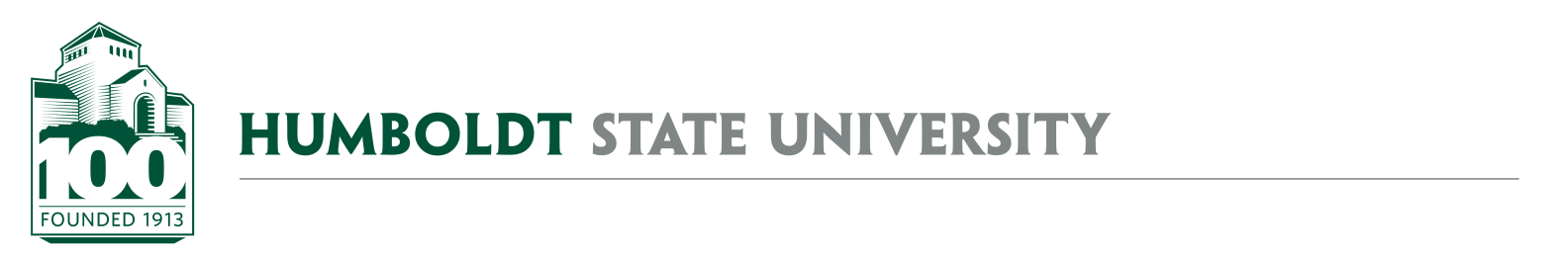 AGENDALandscape Advisory Group MeetingApril 18, 2016Discuss Edible Landscape Renovation ProposalUpdates on Current or Potential Upcoming Landscape ProjectsCampus Community Garden Nelson Hall West Landscape Planting PlanTour of Campus for Future Update to Campus Tree Maintenance Pruning PlanFUTURE TOPICSUpdate- Tree Campus USA DesignationUpdate- Siemens Hall Tree ReplacementUpdate- Campus Landscape Maintenance Level Designations & MapDiscuss Definition of What Types of Landscape-Based Projects Require ReviewDiscuss Process to Update to Campus Standard Plant List